Žádost o komisionální přezkoušení(2. opravný termín)Jméno a příjmení: ………………………………………………………………………………Adresa trvalého bydliště: ……………………………………………………………………….Datum narození……………………..Třída: ……………………………………………………Předmět/y:….…..……………………………………………………………………………….
…………………………………………………………………………………………………..…………………………………………………………………………………………………..…………………………………………………………………………………………………..
  Datum……............................................                       Podpis…………………………………Zkoušející komise:Předseda:Zkoušející:Přísedící:Souhlasím dne……………………                     ředitelka školy…………………………..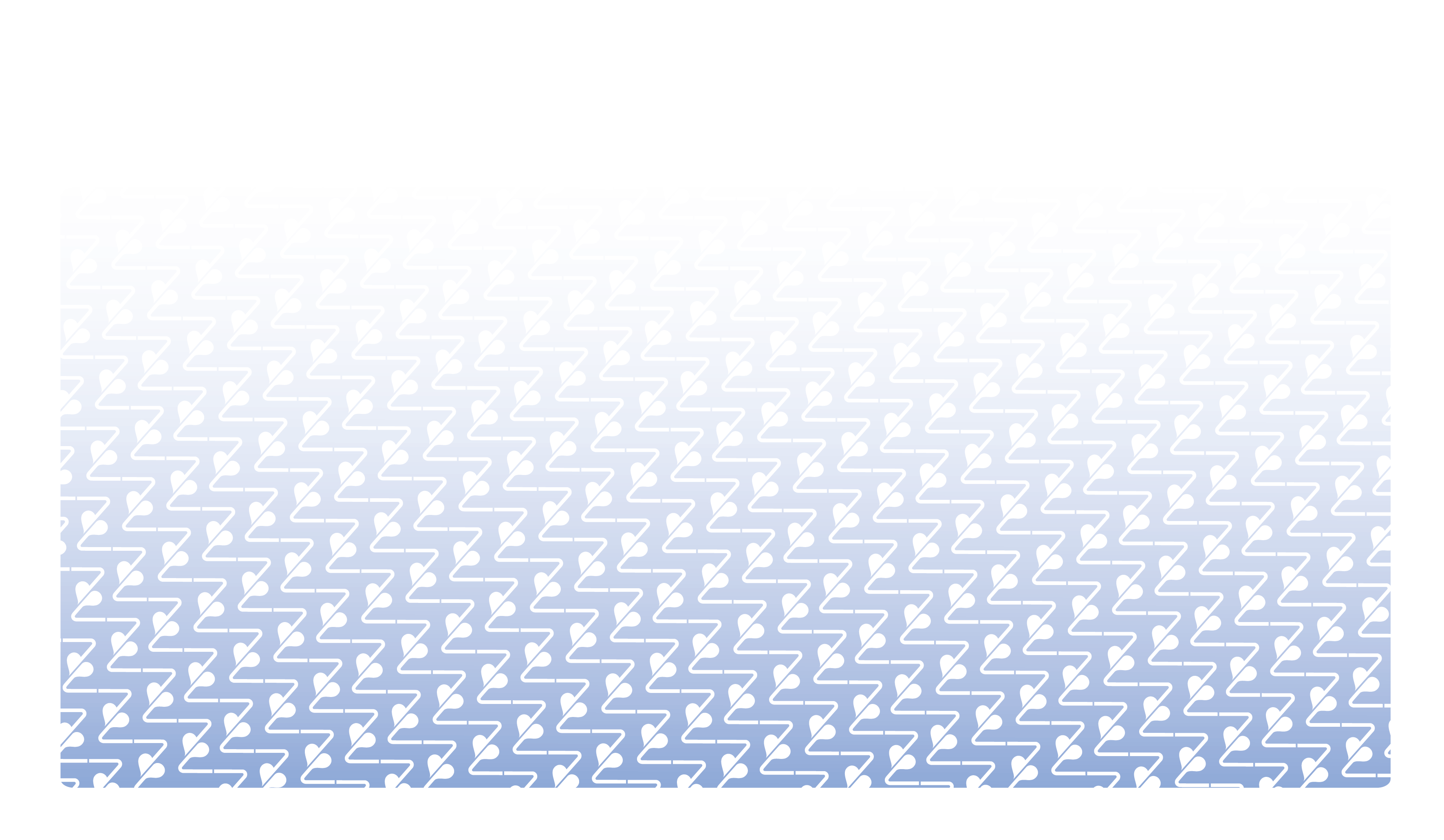 